Finance Services (813) 794-2268MEMORANDUMDate:	June 23, 2022To:	School Board MembersFrom:	Michelle Williams, Interim Director of Finance ServicesRe:	Attached Warrant List for the Week Ending June 28, 2022Please review the current computerized list. These totals include computer generated, handwritten, and cancelled checks.Warrant Numbers 962418-962561……………………………………………………………………$6,139,250.96Electronic Fund Transfer Numbers 5305-5306……………………………………………………………$6,226.11Total Disbursements…………………………………………………………………$6,145,477.07Disbursements by FundFund 1100………………………………………………………………………………………………….$447,184.89Fund 2923…………………………………………………….…………………………………………........$3,000.00Fund 3212…………………………………………………….……………………………………………...$1,960.95Fund 3717…………………………………………………….…………………………………………........$2,434.08Fund 3720…………………………………………………….…………………………………………........$5,588.83Fund 3721…………………………………………………….…………………………………………......$84,914.54Fund 3722…………………………………………………….…………………………………………........$6,949.86Fund 3900………………………………………………………………………………………………..$34,020.80 Fund 3904…………………………………………………………………………………………….$3,573,081.47 Fund 3905…………………………………………………………………………………………….$1,239,505.30Fund 3932………………………………………………………………………………………………$100,697.20Fund 3935…………………………………………………………………………………………………$2,148.49Fund 4100………………………………………………………………………………………………$312,773.81Fund 4210……………………………………………………………………………………………..…$54,631.84Fund 4220………………………………………………………………………………………………….....$98.99Fund 4420…………………………………………………………………………………………………...$969.74Fund 4430………………………………………………………………………………………………..$26,422.05Fund 4450…………………………………………………………………………………………………$2,947.60Fund 7110…………………………………………………………………………………………………...$801.17Fund 7111………………………………………………………………………………………………$109,936.21Fund 7130…………………………………………………………………………………………………$1,282.21Fund 7921…………………………………………………………………………………………..……$76,697.40Fund 7922………………………………………………………………………………………………..$10,304.11Fund 7923………………………………………………………………………………………………..$41,651.41Fund 8915…………………………………………………………………………………………………$4,362.00Fund 9210…………………………………………………………………………………………………$1,112.12The warrant list is a representation of two check runs and one EFT run. Confirmation of the approval of the warrant list for the week ending June 28, 2022 will be requested at the July 19, 2022 School Board meeting.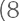 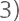 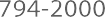 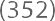 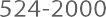 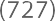 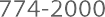 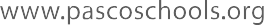 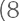 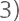 